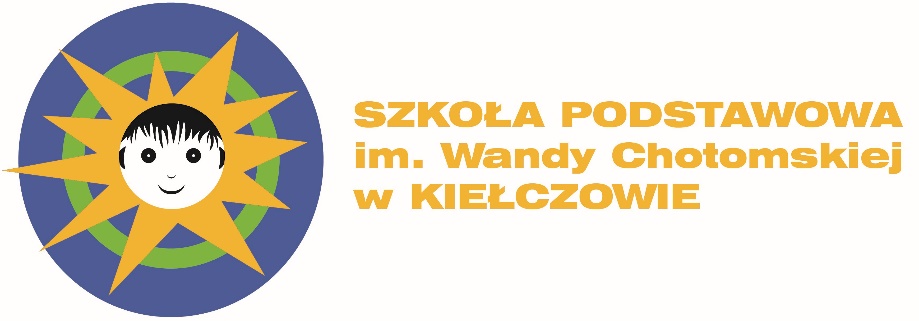 Upoważnienie do odbioru dziecka w roku szkolnym 2023/ 2024             Odbieram dziecko osobiście   lub upoważniam niżej wymienione osoby do odbierania mojego dziecka ………………………………………………………………, wychowanka klasy  ………………  ze Szkoły Podstawowej m. Wandy Chotomskiej w Kiełczowie.Prosimy o wpisanie wszystkich osób odbierających dziecko w bieżącym roku szkolnym.Biorę pełną odpowiedzialność za powrót mojego dziecka do domu. ………………………………………………………………………                      ……………………………………………………………….                                                     (czytelny podpis matki/opiekuna prawnego)                         (czytelny podpis ojca/opiekuna prawnegoLp.Imię i nazwiskoStopień pokrewieństwaTelefon kontaktowy